Panache (Talent Hunt) Was Held On 20th June 2023 by The Art Circle Committee. Talent Hunt Is An Event Which Gives A Platform To Students Represent Their Talent In Any Field. It Not Only HELPS THE Participating Students To Show Their Abilities But Also Motivates Other Students To Come Upfront And Show Their Hidden Talent. External Judges Were Invited By Art Circle Committee For The Talent Hunt Event.  Youth Festival Trainer Omkar Bhagwat , Harshada And Derrick Were The Judges Of Talent Hunt.Around 30 Students Participated In The Event And Showcase Their Talent Like Dancing, Singing, Debate, Elocution, Story telling, Story writing, Spot photography, Mehendi, Rangoli, On The Spot Painting, Poster Making And Cartooning.Dancing, Singing, Debate, Elocution, Story Telling, Story Writing Were Performed In NKT Hall.Mehendi, Rangoli, On The Spot Painting, Cartooning, Poster Making Were Performed In Classroom.From This Competion Students Were Selected For 56th Youth Festival. 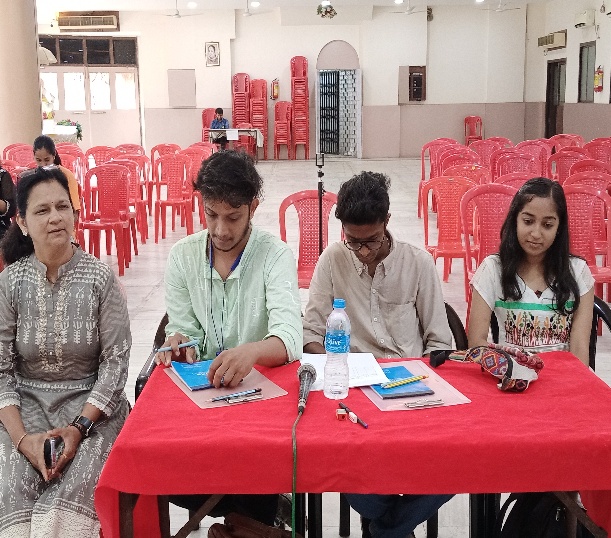 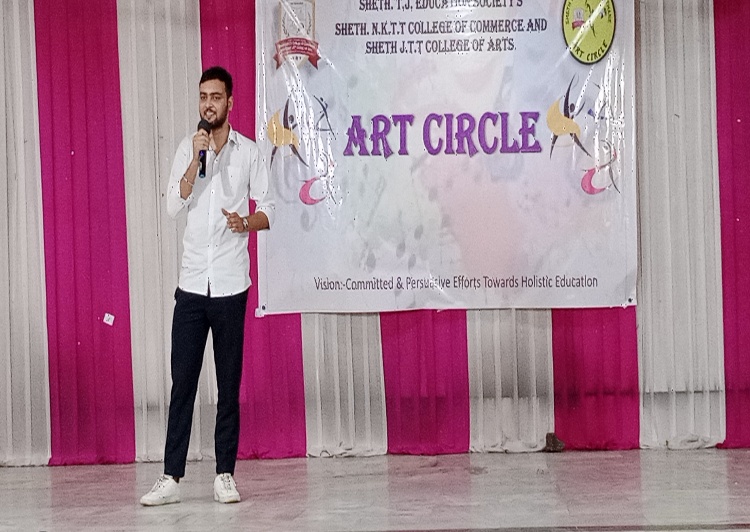 